APPLICATION FORM FOR THE APPOINTMENT OF  Please include letter of application           From September 2019 Closing date for application : Noon on Monday, 28th January, 2019Interviews will be held on Thursday, 31st January, 2019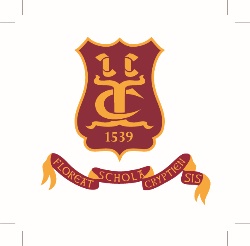 The   GL2 5AE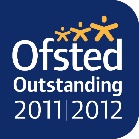 HEAD OF PSYCHOLOGY & SOCIOLOGY1.  Personal Details :Surname : ___________________________ Former Name(s) : ___________________ Forenames ______________________Address : ______________________________________________________________________________________________                ____________________________________________________  Email Address : _____________________________IF SHORTLISTED WE WILL CONTACT YOU IN THE FIRST INSTANCE BY EMAILDfES No : ____________________  Current Pay Scale Point / Salary : _____________ Date of Birth : _____________________Telephone No :  Home : ___________________Work : ____________________  : ______________________________National Insurance Number : _______________________2.  Present Post :Position : ______________________________________  at ___________________________________  From ___________Main Responsibilities : 3.  Secondary Schools Attended                                    Dates                             Subjects taken at ‘A’ level plus grades4.  Higher Education and Training      Name of                                         Dates                      Type of                        Subjects                         Qualification orUniversity / college                                                            Course                                                                 Class of degree 5.  Other qualifications / institute membership  College / Institute                                                           Dates                                            Qualification / level    or other name                                                         From         To6.  Employment within Education (previous to one stated in No. 2 overleaf)School / College                                                Dates                                                    Duties and Responsibilities   and address 7.  Employment prior to or outside Teaching      Most recent employer :____________________________________   Starting date : ____________________________      Address :  _______________________________________________   Leaving date : ____________________________                        ________________________________________________      Job title :  ________________________________________________      Previous employer : ______________________________________   Starting date : ____________________________     Address : ________________________________________________  Leaving date : ____________________________                    _________________________________________________      Job Title : ________________________________________________ 8.  Personal referees - at least one must be current or most recent employer  Name : _________________________________________   Name : ____________________________________________  Position : _______________________________________   Position : __________________________________________  Address : _______________________________________   Address : __________________________________________                    _______________________________________                     __________________________________________  Post Code : ______________________________________   Post Code : ________________________________________  Facsimile No: ____________________________________   Facsimile No : _____________________________________  Telephone No. ___________________________________  Telephone No : _____________________________________  Email : _________________________________________   Email : _____________________________________________The post is exempt from the Rehabilitation of Offenders Act 1974 and therefore all convictions, cautions and bind-overs, including those regarded as ‘spent’, must be declared.  I confirm that the information given on this form is, to the best of my knowledge, true and complete, and my name is not on List 99, and I have not been disqualified from working with children, or am subject to sanctions imposed by a regulatory body.  I have no convictions, cautions, or bind-overs, or have attached details of their record in a sealed envelope marked ‘Confidential’.  Signature ______________________________________________  Date ________________________________________